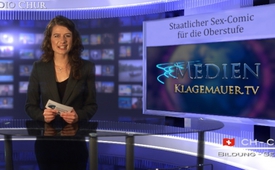 Staatlicher Sex-Comic für die Oberstufe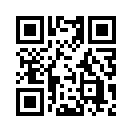 Bereits letzten November hat
die Stiftung „Sexuelle Gesundheit
Schweiz“ (früher PLANeS)
gemeinsam mit dem Bundesamt
für Gesundheit (BAG) im ...Bereits letzten November hat
die Stiftung „Sexuelle Gesundheit
Schweiz“ (früher PLANeS)
gemeinsam mit dem Bundesamt
für Gesundheit (BAG) im
„Schulverlag plus“ ein ComicBuch mit dem Titel „HOTNIGHTS“
(„heisse Nächte“) veröffentlicht.
Zum Inhalt: Malou
und Tobi haben an einem OpenAir-Festival zum ersten Mal Sex.
Abspielen tut sich das Ganze in
einem Zelt auf dem „Bumsfeld“.
Im Hintergrund das „Safer Sex“
Plakat des BAG und überall
Love-Live-Personal, das Gratiskondome
verteilt. Gewidmet ist
das Lehrmittel allen Jugendlichen,
auf dass sie eine selbstbestimmte
und erfüllte Sexualität
entwickeln können. Im Begleitmaterial
wird das Thema „Pille,
Präser, Pipapo“ dann anhand der
einzelnen Comic-Figuren aufgerollt.
Davon, dass die Sexualität
in einer festen Liebesbeziehung
zur Erfüllung kommt, ist natürlich
keine Rede. Im Gegenteil:
„Wer nicht mitmacht, gilt als
Trottel.“ So sieht die staatliche
Sexualaufklärung für unsere
14/15-jährigen Oberstufenschüler
aus. Das Ganze wurde übrigens
zum Teil aus dem Kulturprozent
des Schweizer EinzelhandelUnternehmens Migros finanziert.von sh.Quellen:Jugend&Familie Nr. 4/April 2013 www.schulverlag.ch/8631Das könnte Sie auch interessieren:#Fruehsexualisierung - Aktuelle Ereignisse betreffs Frühsexualisierung unserer Kinder - www.kla.tv/FruehsexualisierungKla.TV – Die anderen Nachrichten ... frei – unabhängig – unzensiert ...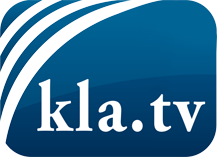 was die Medien nicht verschweigen sollten ...wenig Gehörtes vom Volk, für das Volk ...tägliche News ab 19:45 Uhr auf www.kla.tvDranbleiben lohnt sich!Kostenloses Abonnement mit wöchentlichen News per E-Mail erhalten Sie unter: www.kla.tv/aboSicherheitshinweis:Gegenstimmen werden leider immer weiter zensiert und unterdrückt. Solange wir nicht gemäß den Interessen und Ideologien der Systempresse berichten, müssen wir jederzeit damit rechnen, dass Vorwände gesucht werden, um Kla.TV zu sperren oder zu schaden.Vernetzen Sie sich darum heute noch internetunabhängig!
Klicken Sie hier: www.kla.tv/vernetzungLizenz:    Creative Commons-Lizenz mit Namensnennung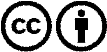 Verbreitung und Wiederaufbereitung ist mit Namensnennung erwünscht! Das Material darf jedoch nicht aus dem Kontext gerissen präsentiert werden. Mit öffentlichen Geldern (GEZ, Serafe, GIS, ...) finanzierte Institutionen ist die Verwendung ohne Rückfrage untersagt. Verstöße können strafrechtlich verfolgt werden.